ДОДАТОК  2до тендерної документації Інформація про необхідні технічні, якісні та кількісні характеристики предмета закупівлі — технічні вимоги до предмета закупівліВимоги щодо предмету закупівлі(Технічні, якісні та кількісні характеристики предмета Закупівлі)ДК 021 2015  44210000-5: Конструкції та їх частини  (Огорожа та комплектуючі)Товар має бути новий без попередньої експлуатації без дефектів;Строк гарантії на Товар, протягом гарантійного строку заводу-виробника, Товар має бути належним чином упакований. 4. Учасники процедури закупівлі повинні надати у складі своїх пропозицій інформацію, яка підтверджує про відповідність запропонованого предмету закупівлі вимогам установленим замовником в технічних вимогах до предмета закупівлі повинна бути підтверджена: таблицею відповідності котра повинна містити наступну інформацію: вимоги замовника, параметри запропонованого учасниками товару, кількість.5. 	Вимоги до тари та упаковки:5.1 Тара та упаковка повинна відповідати вимогам встановленим до даного виду товару і захищати його від пошкоджень або псування під час перевезення (доставки);	5.2 При поставці товару повинна додержуватись цілісність стандартної упаковки з необхідними реквізитами виробника;6.	Умови поставки: Автотранспортом Учасника. 	6.1 Всі витрати на повернення (заміну) неякісного Товару або Товарів, що не відповідає замовленому, покладаються на Учасника        6.3  Місце поставки: Рівненська область місто Сарни..Примітка: всі посилання на конкретну торгівельну марку, виробника, фірму, патент, конструкцію або тип предмета закупівлі, джерело його походження або виробника, слід читати та інтерпретувати як з виразам «або еквівалент».Учасник у складі своєї пропозиції повинен надати документи, які підтверджують відповідність пропозиції Учасника технічним, якісним та іншим вимогам до предмета Закупівлі, встановленим Замовником, а саме: - сертифікат відповідності;В разі, якщо вищевказані документи видані не на ім’я учасника, в такому випадку додатково, у складі пропозиції учасник надає лист-дозвіл від власника на використання цих документів в торгах з посиланням на ідентифікатор закупівлі.- якщо Учасник не є виробником предмета Закупівлі він повинен надати договір поставки або сертифікат дистриб’ютора, або лист виробника про представництво його інтересів, або інші документи, в яких зазначається характер взаємовідносин з виробником;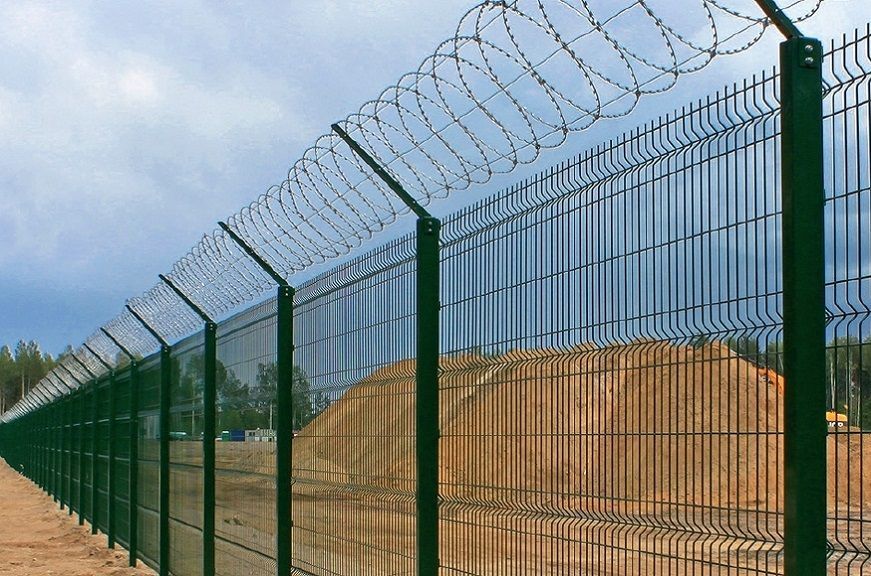 	Для підтвердження відповідності тендерної пропозиції учасника технічним, якісним, кількісним та іншим вимогам щодо предмета закупівлі,  учасник у складі тендерної пропозиції надає:  технічну специфікацію, складена учасником згідно з Таблицею 1: 											       Таблиця 1* Зазначається учасником найменування виробника із зазначенням організаційно-правової форми (товариство з обмеженою відповідальністю, приватне підприємство тощо).** Країною походження товару вважається країна, у якій товар був повністю вироблений або підданий достатній переробці відповідно до критеріїв, встановлених Митним кодексом України. подається учасником  процедури закупівлі у вигляді, наведеному нижче на фірмовому бланку ( в разі його наявності).заповнення усіх пунктів даного додатку є обов’язковим.ФОРМА «ЦІНОВА  ПРОПОЗИЦІЯ»Ми, _____________________________________________________________________________________, (повна назва учасника процедури закупівлі) надаємо цінову пропозицію щодо участі у торгах за предметом закупівлі: ДК 021 2015  44210000-5: Конструкції та їх частини  (Огорожа та комплектуючі) згідно з технічними та іншими вимогами Замовника торгів. Вивчивши тендерну документацію, на виконання зазначеного вище, ми, уповноважені на підписання Договору, маємо можливість та погоджуємося виконати вимоги Замовника та Договору на наступних умовах:Примітки до таблиці: 1. Ціна включає в себе всі витрати, пов’язані з участі у процедурі закупівлі, сплату податків і зборів та доставка тощо.2.  Ми погоджуємося, що укладення Договору між нами та вами відбудеться не раніше, ніж через 5 (п’ять) днів з дати оприлюднення повідомлення про намір укласти договір, але не пізніше, ніж через 15 (п’ятнадцяти) днів з дня прийняття рішення про намір укласти договір. У випадку обґрунтованої необхідності строк для укладення договору може бути продовжений до 60 днів.Посада                       (Підпис)                   власне ім’я, прізвище уповноваженої особи Учасника.№НазваОпис товаруОдиниця виміру.Кількість1Система огородження  ТУ У25.9-00236010-016:2012 кронштейн Г под.., Оригінал/стандарт Н0.6 60х40 Zn+ППл RAL 6005 (КУТ 45 градусів)Покриття ППЛ полімерМатеріал виготовлення (сталь)Основне покриття горячий цинкКолір Зелений RAL 6005Товщина стінки 2ммТип кріплення гвинтовийТип стовпа 60х40Довжина 0,6 мГ-подібний для кріплення колючого дроту в верхній частині огорожіКут-450шт3842Система огородження  ТУ У25.9-00236010-016:2012 секція оригінал Н2.03 L3.0 чар. 200х50х4,0 Zn+ППл RAL 6005Секція забору зварної сітки Покриття ППЛ полімерМатеріал виготовлення (сталь)Основне покриття горячий цинкКолір Зелений RAL 6005Товщина вертикального прута 4ммТовщина горизонтпльного прута 4ммРозмір ячейки 50х200 ммВисота – 3,0 м.огорожіДовжина 2.03 м.Огорожа повинна складатись з панелей, зварених шляхом контактного зварювання з оцинкованого дроту заданого діаметра, покритих полімерним покриттям.шт..1483Стовп оригінал/стандарт  Н 2,7  60х40х1,2 Zn+ППл RAL 6005Покриття ППЛ полімерМатеріал виготовлення (сталь)Основне покриття горячий цинкКолір Зелений RAL 6005Товщина стінки 1.2ммТип кріплення гвинтовийТип стовпа 60х40Довжина 2,7 мКількість кріплення 3 шт.Шт..26№ з/пНайменування  товаруОд. виміруКількістьТехнічні характеристики товаруВиробник товару*Країна  походження товару**12345671Найменування, у томі числі скорочене, Учасника згідно Єдиного державного реєстру юридичних осіб, фізичних осіб-підприємців та громадських формувань2Юридична та поштова адреса Учасника 3Контактний номер телефону/e-mail Учасника4Відомості про керівника (посада, ПІБ, тел.) Учасника5Відомості про підписанта договору (посада, ПІБ, тел.) Учасника 6Відомості про підписанта документів пропозиції (посада, ПІБ, тел.) Учасника№з/пНайменування предмета закупівліОдиниці виміруКількістьЦіна за одиницю у гривнях (з ПДВ або без ПДВ, якщо учасник не є платником ПДВ)Всьогоу гривнях(з ПДВ або без ПДВ, якщо учасник не є платником ПДВ)1…Загальна вартість тендерної пропозиції  (у гривнях) (з ПДВ, якщо учасник не є платником ПДВ поруч з ціною має бути зазначено: «без ПДВ»)Загальна вартість тендерної пропозиції  (у гривнях) (з ПДВ, якщо учасник не є платником ПДВ поруч з ціною має бути зазначено: «без ПДВ»)Загальна вартість тендерної пропозиції  (у гривнях) (з ПДВ, якщо учасник не є платником ПДВ поруч з ціною має бути зазначено: «без ПДВ»)Загальна вартість тендерної пропозиції  (у гривнях) (з ПДВ, якщо учасник не є платником ПДВ поруч з ціною має бути зазначено: «без ПДВ»)(цифрами та словами)(цифрами та словами)